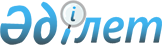 О внесении изменения и дополнения в решение Байганинского районного маслихата "Об утверждении бюджета Карауылкелдинского сельского округа на 2022-2024 годы" от 28 декабря 2021 года № 105
					
			С истёкшим сроком
			
			
		
					Решение Байганинского районного маслихата Актюбинской области от 14 октября 2022 года № 163. Прекращено действие в связи с истечением срока
      Байганинский районный маслихат РЕШИЛ:
      1. Внести в решение Байганинского районного маслихата "Об утверждении бюджета Карауылкелдинского сельского округа на 2022-2024 годы" от 28 декабря 2021 года № 105 следующие изменение и дополнение:
      пункт 1 изложить в новой редакции:
      "1. Утвердить бюджет Карауылкелдинского сельского округа на 2022-2024 годы согласно приложениям 1, 2 и 3 соответственно, в том числе на 2022 год в следующих обьемах:
      1) доходы – 160 451,9 тысяч тенге, в том числе:
      налоговые поступления – 18 210 тысяч тенге;
      неналоговые поступления – 2 500 тысяч тенге;
      поступления от продажи основного капитала – 2 900 тенге;
      поступления трансфертов – 136 841,9 тысяч тенге;
      2) затраты – 165 751,9 тысяч тенге;
      3) чистое бюджетное кредитование – 0 тенге, в том числе:
      бюджетные кредиты – 0 тенге;
      погашение бюджетных кредитов – 0 тенге;
      4) сальдо по операциям с финансовыми активами – 0 тенге, в том числе:
      приобретение финансовых активов – 0 тенге;
      поступления от продажи финансовых активов государства – 0 тенге;
      5) дефицит бюджета (профицит) – -5 300 тысяч тенге;
      6) финансирование дефицита бюджета (использование профицита) – 5 300 тысяч тенге, в том числе:
      поступление займов – 0 тенге;
      погашение займов – 0 тенге;
      используемые остатки бюджетных средств – 5 300 тысяч тенге".
      пункт 2 дополнить частью второй следующего содержания:
      "Установить с 1 апреля 2022 года:
      1) месячный расчетный показатель для исчисления пособий и иных социальных выплат – 3 180 тенге;
      2) величину прожиточного минимума для исчисления размеров базовых социальных выплат – 37 389 тенге.".
      2. Приложение 1 к указанному решению изложить в новой редакции согласно приложению к настоящему решению.
      3. Настоящее решение вводится в действие с 1 января 2022 года. Бюджет Карауылкелдинского сельского округа на 2022 год
					© 2012. РГП на ПХВ «Институт законодательства и правовой информации Республики Казахстан» Министерства юстиции Республики Казахстан
				
      Секретарь Байганинского районного маслихата 

Е. Копжасаров
Приложение к решению 
Байганинского районного 
маслихата от 14 октября 2022 
года № 163Приложение 1 к решению 
Байганинского районного 
маслихата от 28 декабря 2021 
года № 105
Категория
Категория
Категория
Категория
Сумма (тысяч тенге)
Класс
Класс
Класс
Сумма (тысяч тенге)
Подкласс
Подкласс
Сумма (тысяч тенге)
Наименование
Сумма (тысяч тенге)
I. ДОХОДЫ
160 451,9
1
Налоговые поступления
18 210
01
Подоходный налог
2 255
2
Индивидуальный подоходный налог
2 255
04
Налоги на собственность
15 255
1
Hалоги на имущество
1 045
4
Hалог на транспортные средства
14 210
05
Внутренние налоги на товары, работы и услуги
700
3
Поступления за использование природных и других ресурсов
700
2
Неналоговые поступления
2 500
06
Прочие неналоговые поступления
2 500
1
Прочие неналоговые поступления
2 500
3
Поступления от продажи основного капитала
2 900
03
Продажа земли и нематериальных активов
2 900
1
Продажа земли
2 900
4
Поступления трансфертов
136 841,9
02
Трансферты из вышестоящих органов государственного управления
136 841,9
3
Трансферты из районного (города областного значения) бюджета
136 841,9
Функциональная группа
Функциональная группа
Функциональная группа
Функциональная группа
Функциональная группа
Сумма (тысяч тенге)
Функциональная подгруппа
Функциональная подгруппа
Функциональная подгруппа
Функциональная подгруппа
Сумма (тысяч тенге)
Администратор бюджетных программ
Администратор бюджетных программ
Администратор бюджетных программ
Сумма (тысяч тенге)
Программа
Программа
Сумма (тысяч тенге)
Наименование
Сумма (тысяч тенге)
II. ЗАТРАТЫ
165 751,9
01
Государственные услуги общего характера
79 773
1
Представительные, исполнительные и другие органы, выполняющие общие функции государственного управления
79 773
124
Аппарат акима города районного значения, села, поселка, сельского округа
79 773
001
Услуги по обеспечению деятельности акима города районного значения, села, поселка, сельского округа
79 773
07 
Жилищно-коммунальное хозяйство
60 817,3
3 
Благоустройство населенных пунктов
60 817,3
124
Аппарат акима города районного значения, села, поселка, сельского округа
60 817,3
008
Освещение улиц населенных пунктов
22 062
009
Обеспечение санитарии населенных пунктов
4 332,4
011
Благоустройство и озеленение населенных пунктов
34 422,9
12
Транспорт и коммуникации
18 372,6
1
Автомобильный транспорт
18 372,6
124
Аппарат акима города районного значения, села, поселка, сельского округа
18 372,6
013
Обеспечение функционирования автомобильных дорог в городах районного значения, селах, поселках, сельских округах
18 372,6
13
Прочие
6 789
9
Прочие
6 789
124
Аппарат акима города районного значения, села, поселка, сельского округа
6 789
040
Реализация мероприятий для решения вопросов обустройства населенных пунктов в реализацию мер по содействию экономическому развитию регионов в рамках Государственной программы развития регионов до 2025 года
6 789
ІII. ЧИСТОЕ БЮДЖЕТНОЕ КРЕДИТОВАНИЕ
0
IV. Сальдо по операциям с финансовыми активами
0
V. Дефицит бюджета (профицит)
- 5 300
VI. Финансирование дефицита бюджета (использование профицита)
5 300
Категория
Категория
Категория
Категория
Сумма (тысяч тенге)
класс
класс
класс
Сумма (тысяч тенге)
подкласс
подкласс
Сумма (тысяч тенге)
Наименование
Сумма (тысяч тенге)
8
Используемые остатки бюджетных средств
5 300
01
Остатки бюджетных средств
5 300
1
Свободные остатки бюджетных средств
5 300